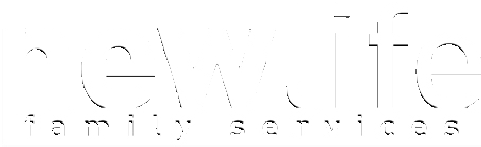 We are so excited that you are interested in the Student Advisory Board Internship for New Life Family Services!Please fill out this application and submit it to Jessica Schoen at schoen.jessica@nlfs.org.PERSONAL INFORMATIONName:			 School:	Year:	Major:Primary Phone:	Email:STUDENT ADVISORY BOARD How did you hear about this internship?  	Why are you interested in this internship?  	Are you able to commit to the Student Advisory Board for one year?As a member of the Student Advisory Board, are you comfortable being an advocate as well as fundraising for New Life Family Services?FAITH AND LIFE New Life Family Services is a faith-based organization. Describe your relationship with God. How has following Him impacted your life?Explain your opinion about abortion as an option for pregnant women.  	VOLUNTEER OPPORTUNITIESHave you ever been on a student advisory board before? Yes	No  	If yes, please describe:  	Describe current and past positions or volunteer service for other non-profit organizations.REFERENCESPlease list the names, relationship, phone number and email address of two adults (outside offamily) whom we may contact as references.1.	2.	